ZPRAVODAJ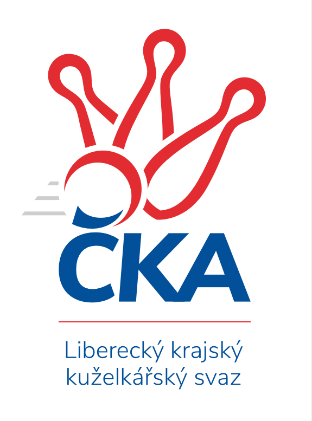 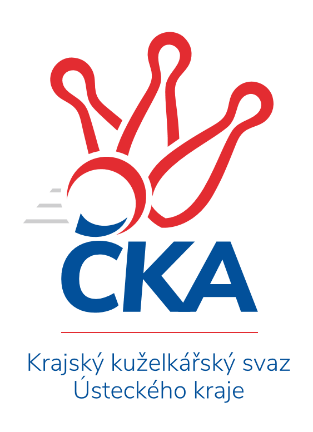 SEVEROČESKÁ DIVIZE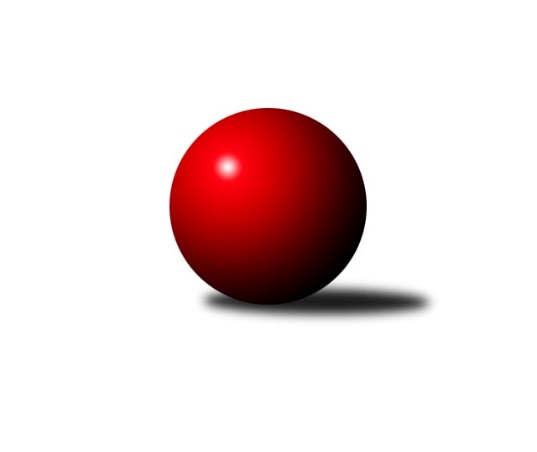 Č.2Ročník 2020/2021	26.9.2020Nejlepšího výkonu v tomto kole: 2741 dosáhlo družstvo: TJ Lokomotiva LiberecVýsledky 2. kolaSouhrnný přehled výsledků:TJ Lokomotiva Liberec	- TJ Jiskra Nový Bor	5:3	2741:2732	8.0:4.0	25.9.SK Skalice u Č. Lípy	- TJ KK Louny	2:6	2665:2733	4.0:8.0	26.9.SK Šluknov	- SK Děčín	4:4	2585:2555	7.0:5.0	26.9.TJ Sokol Údlice	- TJ Kovostroj Děčín	6:2	2610:2530	7.0:5.0	26.9.ASK Lovosice	- TJ Bižuterie Jablonec n. N.	1:7	2520:2551	5.0:7.0	26.9.TJ Doksy	- TJ VTŽ Chomutov	2:6	2489:2490	5.0:7.0	26.9.Tabulka družstev:	1.	TJ KK Louny	2	2	0	0	13.0 : 3.0 	17.0 : 7.0 	 2776	4	2.	TJ Sokol Údlice	2	2	0	0	13.0 : 3.0 	17.0 : 7.0 	 2602	4	3.	TJ Bižuterie Jablonec n. N.	2	2	0	0	13.0 : 3.0 	15.0 : 9.0 	 2545	4	4.	TJ VTŽ Chomutov	2	2	0	0	12.0 : 4.0 	13.5 : 10.5 	 2636	4	5.	TJ Jiskra Nový Bor	2	1	0	1	10.0 : 6.0 	14.0 : 10.0 	 2695	2	6.	SK Děčín	2	0	2	0	8.0 : 8.0 	11.0 : 13.0 	 2478	2	7.	TJ Lokomotiva Liberec	2	1	0	1	6.0 : 10.0 	11.0 : 13.0 	 2736	2	8.	TJ Kovostroj Děčín	2	0	1	1	6.0 : 10.0 	11.0 : 13.0 	 2499	1	9.	SK Šluknov	2	0	1	1	5.0 : 11.0 	9.0 : 15.0 	 2513	1	10.	SK Skalice u Č. Lípy	2	0	0	2	4.0 : 12.0 	8.0 : 16.0 	 2592	0	11.	ASK Lovosice	2	0	0	2	3.0 : 13.0 	10.5 : 13.5 	 2589	0	12.	TJ Doksy	2	0	0	2	3.0 : 13.0 	7.0 : 17.0 	 2430	0Podrobné výsledky kola:	 TJ Lokomotiva Liberec	2741	5:3	2732	TJ Jiskra Nový Bor	Nataša Kovačovičová	 	 192 	 251 		443 	 1:1 	 457 	 	226 	 231		Lenka Kohlíčková	Jana Susková	 	 233 	 240 		473 	 2:0 	 446 	 	212 	 234		Petr Kohlíček	Aleš Havlík	 	 202 	 235 		437 	 1:1 	 480 	 	253 	 227		Alena Dunková	Jana Kořínková	 	 245 	 217 		462 	 1:1 	 456 	 	227 	 229		Martin Kortan	Václav Vlk	 	 243 	 200 		443 	 1:1 	 468 	 	230 	 238		Petr Kout	Jiří Pachl	 	 264 	 219 		483 	 2:0 	 425 	 	211 	 214		Michal Gajdušekrozhodčí: Václav VlkNejlepší výkon utkání: 483 - Jiří Pachl	 SK Skalice u Č. Lípy	2665	2:6	2733	TJ KK Louny	Ladislav Javorek ml.	 	 234 	 220 		454 	 0:2 	 485 	 	252 	 233		Libor Marek	Eduard Kezer st.	 	 228 	 235 		463 	 2:0 	 414 	 	205 	 209		Miloš Chovanec	Libor Hrnčíř	 	 212 	 217 		429 	 0:2 	 452 	 	229 	 223		Václav Valenta ml.	Jiří Šácha	 	 209 	 197 		406 	 0:2 	 456 	 	211 	 245		Daniela Hlaváčová	Ladislav Javorek st.	 	 219 	 232 		451 	 0:2 	 504 	 	258 	 246		Patrik Lojda	Robert Häring	 	 221 	 241 		462 	 2:0 	 422 	 	200 	 222		Tomáš Kesnerrozhodčí: Ladislav Javorek st.Nejlepší výkon utkání: 504 - Patrik Lojda	 SK Šluknov	2585	4:4	2555	SK Děčín	Ladislav Hojný	 	 190 	 194 		384 	 1:1 	 406 	 	225 	 181		Martin Ledwoň	Václav Kořánek	 	 225 	 208 		433 	 1:1 	 448 	 	216 	 232		Patrik Kukeně	Petr Vajnar	 	 237 	 255 		492 	 2:0 	 433 	 	212 	 221		Miloslav Plíšek	Eliška Marušáková	 	 246 	 222 		468 	 2:0 	 389 	 	187 	 202		Pavel Čubr	Jan Sklenář	 	 192 	 195 		387 	 0:2 	 450 	 	221 	 229		Daniel Sekyra	Radek Marušák	 	 213 	 208 		421 	 1:1 	 429 	 	210 	 219		Radek Machrozhodčí: Ladislav HojnýNejlepší výkon utkání: 492 - Petr Vajnar	 TJ Sokol Údlice	2610	6:2	2530	TJ Kovostroj Děčín	František Dobiáš	 	 194 	 222 		416 	 1:1 	 414 	 	202 	 212		Roman Slavík	Vladimír Hurník	 	 239 	 233 		472 	 2:0 	 417 	 	221 	 196		Petr Veselý	Blažej Kašný	 	 191 	 223 		414 	 0:2 	 466 	 	228 	 238		Pavel Piskoř	Martin Vršan	 	 214 	 229 		443 	 2:0 	 402 	 	196 	 206		Adéla Molnár Exnerová	Oldřich Fadrhons	 	 208 	 215 		423 	 2:0 	 376 	 	200 	 176		Vratislav Kubita	Jaroslav Verner	 	 228 	 214 		442 	 0:2 	 455 	 	236 	 219		Tomáš Novákrozhodčí: Petr MakoNejlepší výkon utkání: 472 - Vladimír Hurník	 ASK Lovosice	2520	1:7	2551	TJ Bižuterie Jablonec n. N.	Jaroslav Ondráček	 	 212 	 196 		408 	 1:1 	 418 	 	208 	 210		Miroslav Pastyřík	Miloš Maňour	 	 222 	 192 		414 	 1:1 	 422 	 	204 	 218		Zdeněk Vokatý	Michal Bruthans	 	 228 	 226 		454 	 2:0 	 406 	 	188 	 218		Miloš Holý	Anna Houdková	 	 207 	 189 		396 	 1:1 	 397 	 	198 	 199		Matouš Janda	Jakub Hudec	 	 219 	 213 		432 	 0:2 	 455 	 	228 	 227		Jan Zeman	Ladislav Zalabák	 	 208 	 208 		416 	 0:2 	 453 	 	240 	 213		David Vinczerozhodčí: Ladislav ZalabákNejlepší výkon utkání: 455 - Jan Zeman	 TJ Doksy	2489	2:6	2490	TJ VTŽ Chomutov	Jiří Pádivý	 	 217 	 194 		411 	 1:1 	 424 	 	206 	 218		Petr Lukšík	Kateřina Stejskalová	 	 193 	 197 		390 	 0:2 	 419 	 	216 	 203		Karel Valeš	Jaroslava Vacková	 	 180 	 196 		376 	 0:2 	 419 	 	211 	 208		Lenka Nováková	Aleš Stach	 	 204 	 206 		410 	 1:1 	 400 	 	205 	 195		Stanislav Šmíd st.	Václav Paluska	 	 237 	 243 		480 	 2:0 	 384 	 	201 	 183		Robert Suchomel st.	Jiří Klíma st.	 	 208 	 214 		422 	 1:1 	 444 	 	238 	 206		Stanislav Šmíd ml.rozhodčí: Březina JosefNejlepší výkon utkání: 480 - Václav PaluskaPořadí jednotlivců:	jméno hráče	družstvo	celkem	plné	dorážka	chyby	poměr kuž.	Maximum	1.	Patrik Lojda 	TJ KK Louny	491.50	325.5	166.0	1.0	2/2	(504)	2.	Libor Marek 	TJ KK Louny	488.50	334.0	154.5	4.0	2/2	(492)	3.	Jana Susková 	TJ Lokomotiva Liberec	480.50	321.0	159.5	4.5	2/2	(488)	4.	Vladimír Hurník 	TJ Sokol Údlice	478.00	298.0	180.0	1.0	2/2	(484)	5.	Stanislav Šmíd  ml.	TJ VTŽ Chomutov	469.50	296.5	173.0	2.5	2/2	(495)	6.	Jiří Pachl 	TJ Lokomotiva Liberec	469.50	323.5	146.0	5.5	2/2	(483)	7.	Alena Dunková 	TJ Jiskra Nový Bor	466.50	318.5	148.0	4.0	2/2	(480)	8.	Martin Kortan 	TJ Jiskra Nový Bor	462.50	316.0	146.5	4.5	2/2	(469)	9.	Daniela Hlaváčová 	TJ KK Louny	462.00	311.0	151.0	5.5	2/2	(468)	10.	Petr Vajnar 	SK Šluknov	459.50	306.5	153.0	2.5	2/2	(492)	11.	Karel Valeš 	TJ VTŽ Chomutov	458.50	301.0	157.5	2.0	2/2	(498)	12.	Václav Valenta  ml.	TJ KK Louny	458.50	322.5	136.0	3.5	2/2	(465)	13.	Jan Zeman 	TJ Bižuterie Jablonec n. N.	456.50	298.5	158.0	1.5	2/2	(458)	14.	Petr Kohlíček 	TJ Jiskra Nový Bor	455.00	307.5	147.5	8.0	2/2	(464)	15.	Petr Kout 	TJ Jiskra Nový Bor	451.50	322.5	129.0	6.5	2/2	(468)	16.	Robert Häring 	SK Skalice u Č. Lípy	451.00	302.0	149.0	6.0	2/2	(462)	17.	Patrik Kukeně 	SK Děčín	451.00	304.5	146.5	2.0	2/2	(454)	18.	Václav Paluska 	TJ Doksy	450.50	301.5	149.0	1.0	1/1	(480)	19.	Nataša Kovačovičová 	TJ Lokomotiva Liberec	450.00	299.5	150.5	8.5	2/2	(457)	20.	Pavel Piskoř 	TJ Kovostroj Děčín	449.00	304.5	144.5	6.0	2/2	(466)	21.	Michal Bruthans 	ASK Lovosice	448.00	298.5	149.5	4.0	2/2	(454)	22.	Eliška Marušáková 	SK Šluknov	446.00	299.0	147.0	3.5	2/2	(468)	23.	Jakub Hudec 	ASK Lovosice	445.00	317.0	128.0	4.0	2/2	(458)	24.	David Vincze 	TJ Bižuterie Jablonec n. N.	441.50	293.0	148.5	4.5	2/2	(453)	25.	Petr Lukšík 	TJ VTŽ Chomutov	441.50	302.0	139.5	5.5	2/2	(459)	26.	Aleš Havlík 	TJ Lokomotiva Liberec	441.50	313.5	128.0	6.5	2/2	(446)	27.	Václav Vlk 	TJ Lokomotiva Liberec	439.50	310.5	129.0	5.5	2/2	(443)	28.	Ladislav Javorek  ml.	SK Skalice u Č. Lípy	439.00	292.5	146.5	5.5	2/2	(454)	29.	Miloš Chovanec 	TJ KK Louny	439.00	311.5	127.5	6.5	2/2	(464)	30.	Ladislav Zalabák 	ASK Lovosice	438.00	300.0	138.0	6.0	2/2	(460)	31.	Daniel Sekyra 	SK Děčín	437.50	296.5	141.0	6.0	2/2	(450)	32.	Lenka Kohlíčková 	TJ Jiskra Nový Bor	436.50	309.0	127.5	6.0	2/2	(457)	33.	Martin Vršan 	TJ Sokol Údlice	434.00	291.5	142.5	2.5	2/2	(443)	34.	Jaroslav Verner 	TJ Sokol Údlice	433.50	299.0	134.5	3.0	2/2	(442)	35.	Jiří Klíma  st.	TJ Doksy	429.00	278.0	151.0	2.5	1/1	(436)	36.	Zdeněk Vokatý 	TJ Bižuterie Jablonec n. N.	428.50	300.5	128.0	4.0	2/2	(435)	37.	Jaroslav Ondráček 	ASK Lovosice	428.00	282.5	145.5	5.5	2/2	(448)	38.	Robert Suchomel  st.	TJ VTŽ Chomutov	426.50	291.0	135.5	5.5	2/2	(469)	39.	Radek Marušák 	SK Šluknov	422.50	295.0	127.5	6.5	2/2	(424)	40.	Blažej Kašný 	TJ Sokol Údlice	421.50	284.5	137.0	3.0	2/2	(429)	41.	Oldřich Fadrhons 	TJ Sokol Údlice	421.00	295.0	126.0	7.0	2/2	(423)	42.	Miloš Maňour 	ASK Lovosice	420.00	292.0	128.0	6.5	2/2	(426)	43.	Petr Veselý 	TJ Kovostroj Děčín	419.50	299.0	120.5	6.0	2/2	(422)	44.	Jiří Šácha 	SK Skalice u Č. Lípy	418.00	286.0	132.0	5.5	2/2	(430)	45.	František Dobiáš 	TJ Sokol Údlice	414.00	281.0	133.0	3.0	2/2	(416)	46.	Libor Hrnčíř 	SK Skalice u Č. Lípy	413.50	281.0	132.5	7.5	2/2	(429)	47.	Miloš Holý 	TJ Bižuterie Jablonec n. N.	413.00	297.5	115.5	8.0	2/2	(420)	48.	Radek Mach 	SK Děčín	411.00	277.0	134.0	2.5	2/2	(429)	49.	Stanislav Šmíd  st.	TJ VTŽ Chomutov	411.00	291.0	120.0	6.5	2/2	(422)	50.	Aleš Stach 	TJ Doksy	410.00	271.0	139.0	1.0	1/1	(410)	51.	Miroslav Pastyřík 	TJ Bižuterie Jablonec n. N.	410.00	276.5	133.5	3.0	2/2	(418)	52.	Anna Houdková 	ASK Lovosice	409.50	276.5	133.0	5.0	2/2	(423)	53.	Martin Ledwoň 	SK Děčín	409.50	287.0	122.5	7.0	2/2	(413)	54.	Adéla Molnár Exnerová 	TJ Kovostroj Děčín	403.50	276.0	127.5	4.0	2/2	(405)	55.	Jiří Pádivý 	TJ Doksy	397.50	280.0	117.5	6.5	1/1	(411)	56.	Miloslav Plíšek 	SK Děčín	396.00	277.0	119.0	5.5	2/2	(433)	57.	Josef Březina 	TJ Doksy	396.00	282.0	114.0	8.0	1/1	(396)	58.	Ladislav Hojný 	SK Šluknov	394.00	271.5	122.5	11.0	2/2	(404)	59.	Jan Sklenář 	SK Šluknov	393.50	287.0	106.5	10.0	2/2	(400)	60.	Kateřina Stejskalová 	TJ Doksy	390.00	271.0	119.0	9.0	1/1	(390)	61.	Vratislav Kubita 	TJ Kovostroj Děčín	381.50	273.5	108.0	13.0	2/2	(387)	62.	Jaroslava Vacková 	TJ Doksy	372.00	267.0	105.0	6.5	1/1	(376)	63.	Jiří Klíma  ml.	TJ Doksy	365.00	259.0	106.0	12.0	1/1	(365)		Eduard Kezer  st.	SK Skalice u Č. Lípy	463.00	314.0	149.0	7.0	1/2	(463)		Jana Kořínková 	TJ Lokomotiva Liberec	462.00	310.0	152.0	8.0	1/2	(462)		Tomáš Novák 	TJ Kovostroj Děčín	455.00	300.0	155.0	4.0	1/2	(455)		Ladislav Javorek  st.	SK Skalice u Č. Lípy	451.00	308.0	143.0	10.0	1/2	(451)		František Pfeifer 	TJ KK Louny	450.00	327.0	123.0	6.0	1/2	(450)		Anton Zajac 	TJ Lokomotiva Liberec	448.00	316.0	132.0	4.0	1/2	(448)		Oldřich Vlasák 	SK Skalice u Č. Lípy	443.00	291.0	152.0	6.0	1/2	(443)		Ondřej Šmíd 	TJ VTŽ Chomutov	439.00	295.0	144.0	8.0	1/2	(439)		Václav Kořánek 	SK Šluknov	433.00	294.0	139.0	5.0	1/2	(433)		Radek Kandl 	TJ Kovostroj Děčín	426.00	293.0	133.0	3.0	1/2	(426)		Michal Gajdušek 	TJ Jiskra Nový Bor	425.00	285.0	140.0	8.0	1/2	(425)		Tomáš Kesner 	TJ KK Louny	422.00	319.0	103.0	12.0	1/2	(422)		Simona Šťastná 	TJ Jiskra Nový Bor	421.00	295.0	126.0	5.0	1/2	(421)		Lenka Nováková 	TJ VTŽ Chomutov	419.00	286.0	133.0	5.0	1/2	(419)		Roman Slavík 	TJ Kovostroj Děčín	414.00	289.0	125.0	2.0	1/2	(414)		Matouš Janda 	TJ Bižuterie Jablonec n. N.	397.00	281.0	116.0	7.0	1/2	(397)		Pavel Jablonický 	TJ Kovostroj Děčín	395.00	296.0	99.0	5.0	1/2	(395)		Daniel Paterko 	TJ Bižuterie Jablonec n. N.	394.00	286.0	108.0	11.0	1/2	(394)		Pavel Čubr 	SK Děčín	389.00	281.0	108.0	19.0	1/2	(389)		Eduard Kezer  ml.	SK Skalice u Č. Lípy	384.00	279.0	105.0	14.0	1/2	(384)Sportovně technické informace:Starty náhradníků:registrační číslo	jméno a příjmení 	datum startu 	družstvo	číslo startu18146	Eduard Kezer st.	26.09.2020	SK Skalice u Č. Lípy	1x14668	Roman Slavík	26.09.2020	TJ Kovostroj Děčín	1x13248	Lenka Nováková	26.09.2020	TJ VTŽ Chomutov	1x25520	Tomáš Kesner	26.09.2020	TJ KK Louny	1x19377	Ladislav Javorek st.	26.09.2020	SK Skalice u Č. Lípy	1x24831	Aleš Stach	26.09.2020	TJ Doksy	1x24802	Kateřina Stejskalová	26.09.2020	TJ Doksy	1x
Hráči dopsaní na soupisku:registrační číslo	jméno a příjmení 	datum startu 	družstvo	Program dalšího kola:3. kolo31.10.2020	so	9:00	SK Skalice u Č. Lípy - SK Šluknov (předehrávka z 6. kola)	31.10.2020	so	9:00	TJ Sokol Údlice - TJ Lokomotiva Liberec (předehrávka z 6. kola)	31.10.2020	so	9:00	TJ VTŽ Chomutov - TJ Jiskra Nový Bor (předehrávka z 6. kola)	31.10.2020	so	12:00	ASK Lovosice - TJ Kovostroj Děčín (předehrávka z 6. kola)	31.10.2020	so	14:00	TJ Bižuterie Jablonec n. N. - TJ KK Louny (předehrávka z 6. kola)	31.10.2020	so	14:30	TJ Doksy - SK Děčín (předehrávka z 6. kola)	6.11.2020	pá	17:00	TJ Jiskra Nový Bor - SK Děčín (předehrávka z 7. kola)	7.11.2020	so	9:00	TJ VTŽ Chomutov - TJ Lokomotiva Liberec (předehrávka z 7. kola)	7.11.2020	so	9:00	TJ KK Louny - TJ Kovostroj Děčín (předehrávka z 7. kola)	7.11.2020	so	12:00	ASK Lovosice - TJ Sokol Údlice (předehrávka z 7. kola)	7.11.2020	so	14:00	TJ Bižuterie Jablonec n. N. - SK Šluknov (předehrávka z 7. kola)	7.11.2020	so	14:30	TJ Doksy - SK Skalice u Č. Lípy (předehrávka z 7. kola)	13.11.2020	pá	17:00	TJ Lokomotiva Liberec - TJ Bižuterie Jablonec n. N. (předehrávka z 8. kola)	14.11.2020	so	9:00	TJ Kovostroj Děčín - TJ Jiskra Nový Bor (předehrávka z 8. kola)	14.11.2020	so	9:00	SK Šluknov - TJ KK Louny (předehrávka z 8. kola)	14.11.2020	so	9:00	TJ Sokol Údlice - SK Děčín (předehrávka z 8. kola)	14.11.2020	so	9:00	SK Skalice u Č. Lípy - TJ VTŽ Chomutov (předehrávka z 8. kola)	14.11.2020	so	12:00	ASK Lovosice - TJ Doksy (předehrávka z 8. kola)	20.11.2020	pá	17:00	TJ Lokomotiva Liberec - SK Skalice u Č. Lípy (předehrávka z 9. kola)	20.11.2020	pá	17:00	TJ Jiskra Nový Bor - TJ Bižuterie Jablonec n. N. (předehrávka z 9. kola)	20.11.2020	pá	17:00	SK Děčín - TJ VTŽ Chomutov (předehrávka z 9. kola)	21.11.2020	so	9:00	TJ KK Louny - TJ Sokol Údlice (předehrávka z 9. kola)	21.11.2020	so	9:00	SK Šluknov - ASK Lovosice (předehrávka z 9. kola)	21.11.2020	so	9:00	TJ Kovostroj Děčín - TJ Doksy (předehrávka z 9. kola)	28.11.2020	so	9:00	TJ VTŽ Chomutov - TJ Kovostroj Děčín (předehrávka z 10. kola)	28.11.2020	so	9:00	TJ Sokol Údlice - SK Skalice u Č. Lípy (předehrávka z 10. kola)	28.11.2020	so	9:00	TJ KK Louny - TJ Jiskra Nový Bor (předehrávka z 10. kola)	28.11.2020	so	12:00	ASK Lovosice - TJ Lokomotiva Liberec (předehrávka z 10. kola)	28.11.2020	so	14:00	TJ Bižuterie Jablonec n. N. - SK Děčín (předehrávka z 10. kola)	28.11.2020	so	14:30	TJ Doksy - SK Šluknov (předehrávka z 10. kola)	4.12.2020	pá	17:00	SK Děčín - TJ KK Louny (předehrávka z 11. kola)	4.12.2020	pá	17:00	TJ Lokomotiva Liberec - TJ Doksy (předehrávka z 11. kola)	5.12.2020	so	9:00	TJ Kovostroj Děčín - TJ Bižuterie Jablonec n. N. (předehrávka z 11. kola)	5.12.2020	so	9:00	SK Šluknov - TJ VTŽ Chomutov (předehrávka z 11. kola)	5.12.2020	so	9:00	SK Skalice u Č. Lípy - ASK Lovosice (předehrávka z 11. kola)	5.12.2020	so	15:00	TJ Jiskra Nový Bor - TJ Sokol Údlice (předehrávka z 11. kola)	31.12.2020	čt	9:00	TJ VTŽ Chomutov - TJ Sokol Údlice	31.12.2020	čt	9:00	TJ Kovostroj Děčín - SK Šluknov	31.12.2020	čt	9:00	TJ KK Louny - ASK Lovosice	31.12.2020	čt	9:00	TJ VTŽ Chomutov - TJ Bižuterie Jablonec n. N. (předehrávka z 4. kola)	31.12.2020	čt	9:00	SK Skalice u Č. Lípy - SK Děčín (předehrávka z 4. kola)	31.12.2020	čt	9:00	TJ Sokol Údlice - SK Šluknov (předehrávka z 4. kola)	31.12.2020	čt	9:00	TJ KK Louny - TJ VTŽ Chomutov (předehrávka z 5. kola)	31.12.2020	čt	9:00	TJ Kovostroj Děčín - SK Skalice u Č. Lípy (předehrávka z 5. kola)	31.12.2020	čt	9:00	SK Šluknov - TJ Lokomotiva Liberec (předehrávka z 5. kola)	31.12.2020	čt	12:00	ASK Lovosice - TJ Jiskra Nový Bor (předehrávka z 4. kola)	31.12.2020	čt	14:00	TJ Bižuterie Jablonec n. N. - TJ Doksy	31.12.2020	čt	14:00	TJ Bižuterie Jablonec n. N. - TJ Sokol Údlice (předehrávka z 5. kola)	31.12.2020	čt	14:30	TJ Doksy - TJ KK Louny (předehrávka z 4. kola)	31.12.2020	čt	17:00	TJ Jiskra Nový Bor - SK Skalice u Č. Lípy	31.12.2020	čt	17:00	SK Děčín - TJ Lokomotiva Liberec	31.12.2020	čt	17:00	TJ Lokomotiva Liberec - TJ Kovostroj Děčín (předehrávka z 4. kola)	31.12.2020	čt	17:00	TJ Jiskra Nový Bor - TJ Doksy (předehrávka z 5. kola)	31.12.2020	čt	17:00	SK Děčín - ASK Lovosice (předehrávka z 5. kola)	Nejlepší šestka kola - absolutněNejlepší šestka kola - absolutněNejlepší šestka kola - absolutněNejlepší šestka kola - absolutněNejlepší šestka kola - dle průměru kuželenNejlepší šestka kola - dle průměru kuželenNejlepší šestka kola - dle průměru kuželenNejlepší šestka kola - dle průměru kuželenNejlepší šestka kola - dle průměru kuželenPočetJménoNázev týmuVýkonPočetJménoNázev týmuPrůměr (%)Výkon2xPatrik LojdaTJ KK Louny5041xVáclav PaluskaDoksy 115.864801xPetr VajnarSK Šluknov4921xPetr VajnarSK Šluknov114.864922xLibor MarekTJ KK Louny4851xPatrik LojdaTJ KK Louny112.045041xJiří PachlLok. Liberec4832xVladimír HurníkÚdlice110.194721xAlena DunkováNový Bor4801xEliška MarušákováSK Šluknov109.264681xVáclav PaluskaDoksy 4801xPavel PiskořKov. Děčín108.79466